	2021-2022 Family and Teen Faith 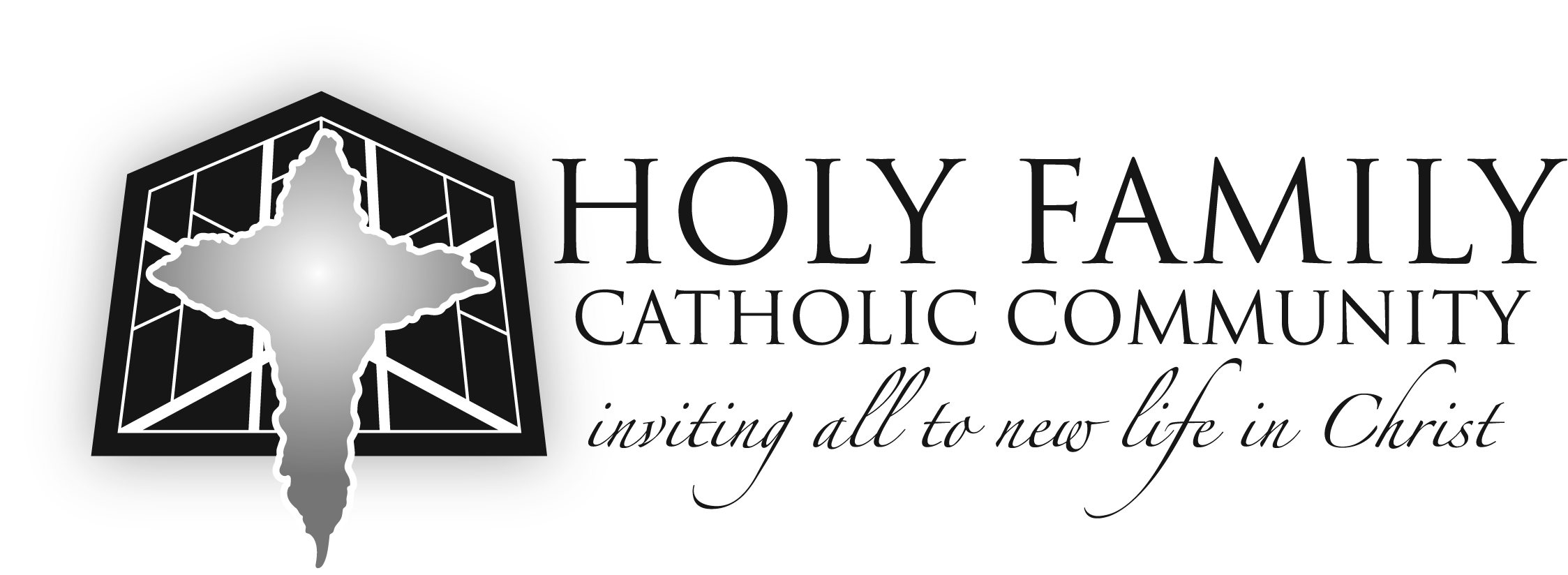 Adult Volunteer ApplicationPartners in Faith…Working TogetherTell Us About Yourself…											First Name					Last Name					Date of BirthStreet Address					City							Zip Code  (_____)__________________________           				(______)________________________________ Home Phone Number				     			Cell Number__________________________________________________________________________________________________E-mail Address  (THIS WILL BE OUR PRIMARY MEANS OF COMMUNICATION THROUGHOUT THE YEAR)
____Yes    ____No	I am Roman Catholic.  If no, what religion/denomination?__________________________________Yes    ____No	I am a registered parishioner at Holy Family.Tell Us About How You Would Like To Help…							____Catechist ____Co-Catechist ____Aide…Facilitate (or help with) a group of students for our programs. Training and lesson plans are provided (Contact Laura Ferlita at 847-907-3436)
Grade requested________  	Sun 8:45am-10:15am____      Sun 10:45am-12:15pm____       Sun 5:15-6:45pm____
Place my child (name)_________________________________ in my class.
               _____New Class - fill at registration	_____Continuing Class - keep last year’s class together 				NOTE:  Catechist AND students must be registered by June 30Please pair me up with  ____________________________________________________________Hall Monitor…Help us monitor hallways for children / teens safety.  I’m available:	Needs on:  Sun 8:45-10:15am      Sun 10:45am-12:15pm____      Sun 5:15-7pm____  ____Office Help…Can you spare some time to help with administrative tasks during the week?  Please indicate below which days/times you are available.
_____Other (ie, chaperone, substitute catechist, youth group, retreats, etc.)__________________________________Notes / Comments:__________________________________________________________________________________________________________________________________

___________________________________________________________________________________________________________________________________________________________________
Volunteer Formation / RequirementsI certify that the information contained in this application is true and complete to the best of my knowledge.  
I commit to attend all catechist formation and training sessions.
I understand that additional time for preparing lessons is necessary to be effective as a catechist
I will consistently support and guide the children and teens of this parish in their faith formation journey.
I realize that extra time may be required for special events in different grades ( ie: Sacrament Prep, service trips, festivals, retreats) and I commit to this additional time as needed.

I will comply with the following Archdiocesan directives for all adults who have contact 
with minors, BEFORE the start date of the programs I am volunteering for:
I will complete an online criminal background check on the Archdiocese’s website (see attached instructions).
I will attend a VIRTUS Training Session (see attached instructions).I will complete, sign and return a State of Illinois – DCFS CANTS form (see attached – must be completed yearly).
I will read, sign and return the Volunteer’s Code of Conduct form (see attached)._____________________________  ______   Signature				    Date
Please tell us about your qualifications:EXPERIENCE WITHIN THE CATHOLIC CHURCH:   (NEW volunteers only)Previous experience as a religious educator:  ________________________________________________________________________________________________________________________________________________________________Participation in parish organizations or activities:  _____________________________________________________________________________________________________________________________________________________________Other:  ______________________________________________________________________________________________________________________________________________________________________________________________I have been a member of this parish for ______ years.I was previously a member of ______________________________________________________parish for _______ years.EDUCATION:	Relevant areas of study and/or research:  _______________________________________________________________________________________________________________________________________________OTHER QUALIFICATIONS:		Previous experience working with Children or Teens:
____________________________________________________________________________________________________________________________________________________________________________________________________